Artes                                Hoje vocês farão uso do papel tingido com café para a sua representação artística. Você pode escolher um técnica para sua representação: Pintura com tinta guache;Recorte e colagem (Você pode desenhar numa folha sulfite, recortar e colar na folha tingida ou recortar imagens de revistas que façam sentido com o vídeo assistido.)Desenho com lápis de cor. 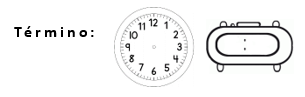 